КАРАР                                                  №28                 ПОСТАНОВЛЕНИЕ 23 ноябрь  2018 й.                                                                   23 ноября .    О порядке формирования и ведения перечня муниципальных услуг (функций) Администрации сельского поселения Саннинский сельсовет муниципального района Благовещенский район Республики Башкортостан В соответствии с Федеральным законом от 27 июля 2010 года № 210-ФЗ «Об организации предоставления государственных и муниципальных услуг», в целях реализации постановления Правительства Республики Башкортостан от 21 апреля 2009 года №147 «О порядке формирования и ведения Перечня государственных услуг Республики Башкортостан», постановления Правительства Республики Башкортостан от 3 марта 2014 года №84 «О государственных информационных системах Республики Башкортостан, обеспечивающих предоставление в электронной форме государственных и муниципальных услуг (исполнение функций)», Администрация сельского поселения Саннинский сельсовет муниципального района Благовещенский район Республики БашкортостанПОСТАНОВЛЯЕТ:Утвердить прилагаемый Порядок формирования и ведения перечня муниципальных услуг (функций) Администрации сельского поселения Саннинский сельсовет муниципального района Благовещенский район Республики Башкортостан (далее - Порядок).Определить управляющего делами Администрации сельского поселения Саннинский сельсовет муниципального района Благовещенский район Республики Башкортостан, ответственным за формирование и ведение перечня муниципальных услуг (функций) Администрации сельского поселения Саннинский сельсовет муниципального района Благовещенский район Республики Башкортостан.Разместить  настоящее постановление на официальном сайте Администрации сельского поселения Саннинский сельсовет муниципального района Благовещенский район Республики Башкортостан в сети “Интернет”.Контроль за исполнением настоящего постановления оставляю за собой.Глава сельского поселения                                                              М.Н.Зырянова Утвержденпостановлением Администрации сельского поселения Саннинский сельсовет муниципального района Благовещенский район Республики Башкортостан от 23 ноября . № 28ПОРЯДОКФОРМИРОВАНИЯ И ВЕДЕНИЯ ПЕРЕЧНЯ МУНИЦИПАЛЬНЫХ УСЛУГ (ФУНКЦИЙ) АДМИНИСТРАЦИИ СЕЛЬСКОГО ПОСЕЛЕНИЯ САННИНСКИЙ СЕЛЬСОВЕТ МУНИЦИПАЛЬНОГО РАЙОНА БЛАГОВЕЩЕНСКИЙ РАЙОН РЕСПУБЛИКИ БАШКОРТОСТАН1. Настоящий Порядок определяет правила формирования и ведения перечня муниципальных услуг (функций) Администрации сельского поселения Саннинский сельсовет муниципального района Благовещенский район Республики Башкортостан (далее -  Сельское поселение).2. Перечень муниципальных услуг (функций) Администрации сельского поселения Саннинский сельсовет муниципального района Благовещенский район Республики Башкортостан (далее - Перечень) представляет собой систематизированный свод сведений о:муниципальных услугах, предоставляемых Сельским поселением по запросам заявителей, на которые распространяется действие Федерального закона "Об организации предоставления государственных и муниципальных услуг" (далее - Федеральный закон);муниципальных услугах муниципальных учреждений и иных организаций, указанных в пункте 3 статьи 1 Федерального закона;контрольно-надзорных функциях уполномоченных муниципальных органов исполнительной власти, направленных на предупреждение, выявление и пресечение нарушений юридическими лицами, их руководителями и иными должностными лицами, индивидуальными предпринимателями, их уполномоченными представителями обязательных требований, установленных законодательством Российской Федерации и Республики Башкортостан, на которые полностью или частично распространяется действие Федерального закона "О защите прав юридических лиц и индивидуальных предпринимателей при осуществлении государственного контроля (надзора) и муниципального контроля" и иных законодательных актов Российской Федерации, Республики Башкортостан, муниципальных нормативных правовых актов устанавливающих порядок осуществления муниципального контроля (надзора) в соответствующих сферах деятельности.В Перечень не должны включаться сведения:об услугах, необходимых и обязательных для предоставления Сельским поселением муниципальных услуг в соответствии со статьей 9 Федерального закона;об услугах, оказываемых муниципальными учреждениями и иными организациями, в которых размещается муниципальное задание (заказ) в соответствии с бюджетным законодательством Российской Федерации, за исключением услуг учреждений и организаций, указанных в пункте 3 статьи 1 Федерального закона;о полномочиях по контролю (надзору), при реализации которых не осуществляется взаимодействие органов, уполномоченных на осуществление муниципального контроля (надзора), и юридических лиц, индивидуальных предпринимателей и на указанных лиц не возлагаются обязанности по предоставлению информации и исполнению требований органов муниципального контроля (надзора).Формирование Перечня обеспечит учет количества муниципальных услуг, контрольно-надзорных функций, а также доступность и открытость сведений о муниципальных услугах и контрольно-надзорных функциях Сельского поселения.3. Данный Перечень используются при разработке проекта бюджета сельского поселения Саннинский сельсовет муниципального района Благовещенский район Республики Башкортостан на очередной финансовый год (на очередной финансовый год и плановый период), а также при формировании муниципальных программ.4. Формирование и ведение Перечня осуществляется в соответствии с нормативными правовыми актами Российской Федерации,  Республики Башкортостан, муниципальными нормативными правовыми актами регулирующими предоставление муниципальных услуг (функций), и настоящим Порядком.5. Перечень утверждается главой сельского поселения Саннинский сельсовет муниципального района Благовещенский район Республики Башкортостан.6. Перечень формируется по форме согласно приложению к настоящему Порядку.7. Ведение Перечня осуществляется на бумажном носителе. Содержащиеся в Перечне сведения являются открытыми и общедоступными.8. Перечень должен содержать сгруппированные по сферам жизнедеятельности общества следующие сведения о муниципальных услугах (функциях):номер муниципальной услуги (функции);номер расходного обязательства согласно Реестру расходных обязательств Республики Башкортостан;наименование муниципальной услуги (функции);идентификационный признак муниципальной услуги (функции);наименование и реквизиты нормативного правового акта, устанавливающего предоставление муниципальной услуги (функции), утверждающего регламент и (или) стандарт качества предоставления муниципальной услуги (функции) (при наличии утвержденных нормативных правовых актов);показатели, характеризующие объем муниципальной услуги (функции) (в соответствующих единицах измерения);наименование исполнительного органа муниципальной власти, организации, которые предоставляют муниципальную услугу (функцию);результат предоставления муниципальной услуги (функции) (для получателя);категория получателей муниципальной услуги (функции);категория платности муниципальной услуги (функции) (для получателя);наименование и реквизиты нормативного правового акта, определяющего оплату муниципальной услуги (функции).9. Ведение Перечня включает в себя следующие процедуры:включение муниципальной услуги (функции) в Перечень;внесение в Перечень изменившихся сведений о муниципальной услуге (функции);исключение муниципальной услуги (функции) из Перечня.10. Основаниями для включения (изменения, исключения) муниципальной услуги (функции) из Перечня являются нормативные правовые акты Российской Федерации, Республики Башкортостан, муниципальные нормативные правовые акты устанавливающие (изменяющие, исключающие) предоставление муниципальной услуги (функции) Сельским поселением.11. В случае необходимости внесения изменений в Перечень управляющий делами Сельского поселения в установленном порядке вносит на рассмотрение главы сельского поселения проект постановления по внесению соответствующих изменений в Перечень.12. Сельское поселение осуществляет постоянный мониторинг Перечня на предмет его соответствия требованиям законодательства и несет ответственность за полноту, своевременность подачи и достоверность сведений, представленных в Перечне.БАШКОРТОСТАН РЕСПУБЛИКАhЫБЛАГОВЕЩЕН РАЙОНЫ МУНИЦИПАЛЬ РАЙОНЫНЫ   hЫННЫ АУЫЛ СОВЕТЫАУЫЛЫ БИЛӘМӘhЕ ХАКИМИӘТЕРЕСПУБЛИКА  БАШКОРТОСТАНАДМИНИСТРАЦИЯСЕЛЬСКОГО   ПОСЕЛЕНИЯ    САННИНСКИЙ СЕЛЬСОВЕТ МУНИЦИПАЛЬНОГО РАЙОНА БЛАГОВЕЩЕНСКИЙ РАЙОН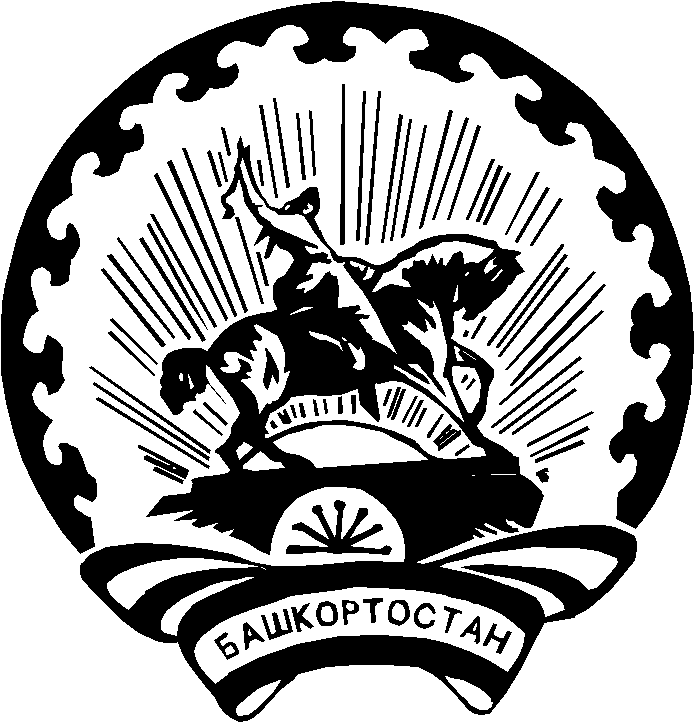 